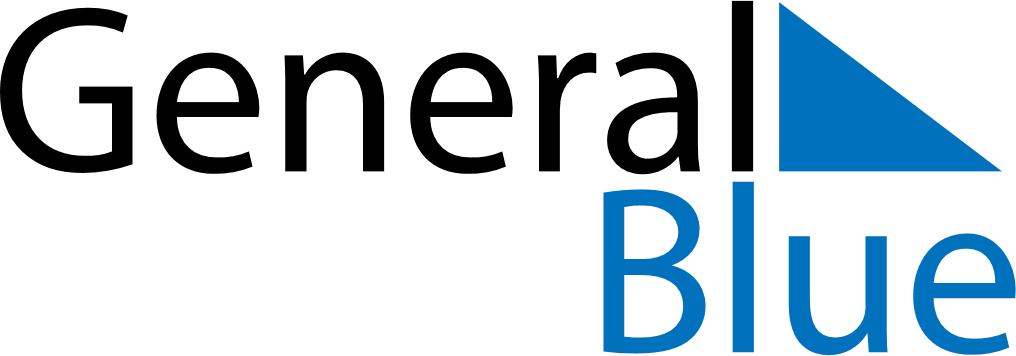 Daily PlannerDecember 23, 2019 - December 29, 2019Daily PlannerDecember 23, 2019 - December 29, 2019Daily PlannerDecember 23, 2019 - December 29, 2019Daily PlannerDecember 23, 2019 - December 29, 2019Daily PlannerDecember 23, 2019 - December 29, 2019Daily PlannerDecember 23, 2019 - December 29, 2019Daily Planner MondayDec 23TuesdayDec 24WednesdayDec 25ThursdayDec 26FridayDec 27 SaturdayDec 28 SundayDec 29MorningAfternoonEvening